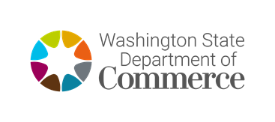 Q&A Recovery Residence Expansion PilotRequest for Proposals Fiscal Year 2023Last updated May 27th, 2022Email questions to Jamie Smith at SupportiveHousing@commerce.wa.gov with subject line “Recovery Residence Grant Questions” by June 10th, 2022 at 5pm PST. This document will be updated periodically, with a final update no later than June 13th, 2022. Q. Though our non-profit status with the IRS is currently pending, I would like to ensure that [name omitted] or its affiliates may be eligible to apply for the grant?A. Existing Recovery Residents operators are not required to hold 501(c)3 status. Behavioral Health or housing providers that do not currently operate a Recovery Residence must hold nonprofit status to be eligible for this grant.Q. Though we are not yet in possession of a house (closes June 7th), or WAQRR certification, which will obviously follow by several months so that WAQRR can interview our clients to learn of their experience, I’d like to ensure that this does not preclude our application being considered.A. WAQRR certification and Department of Health licensure are required within six months of contract execution. Q. Finally, as we are looking to open two or more residences in this fiscal year, would we be considered for more than a single grant if we are able to secure that second home?A.  Contracts arising from this funding opportunity will have maximum funding limits. Contracts for new Level II residences are capped at $75,000; contracts for new Level III residences are capped at $90,000. Applicants may elect to budget for multiple residences, within the appropriate funding limits, or they may submit individual applications for each Recovery Residence.Q. What is considered new? Is new considered to be a lease or property acquisition within 6 months or within a specific time frame? Or is new considered a property or lease we haven't acquired yet, but will pursue upon approval of this funding? A.  Any Recovery Residence program that has not begun operation is considered new. Properties may or may not be acquired at the time of application. WAQRR certification and Department of Health licensure are required within six months of contract execution.